Greenfee priser fra d. 1/4  -  30/9.Hverdag på 18 huller
Normal pris :  Se tidsbestilling i GolfboxGæst med Viborg seniorspiller:   Rabat kr. 150,00Weekend på 18 huller
Normal pris: Se tidsbestilling i GolfboxGæst med Viborg seniorspiller:   Rabat kr. 200,00Greenfee på 9 huller
Normal pris: Se tidsbestilling i Golfbox.Gæst med Viborg seniorspiller / Golfhæftet / ½prisaftaler alle dage: ALTID kr. 150,00Pay and Play/Par 3 banen Normal pris senior: kr. 150,00Seniorgæst med Viborg spiller:       Pris kr. 100,00Pay and Play/Par 3 banenNormal pris junior: kr. 75,00Juniorgæst med Viborg spiller:      Pris kr. 50,00       
                       Bestyrelsen 2020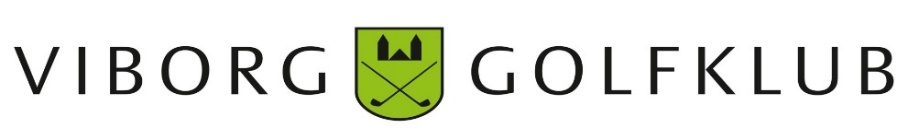 